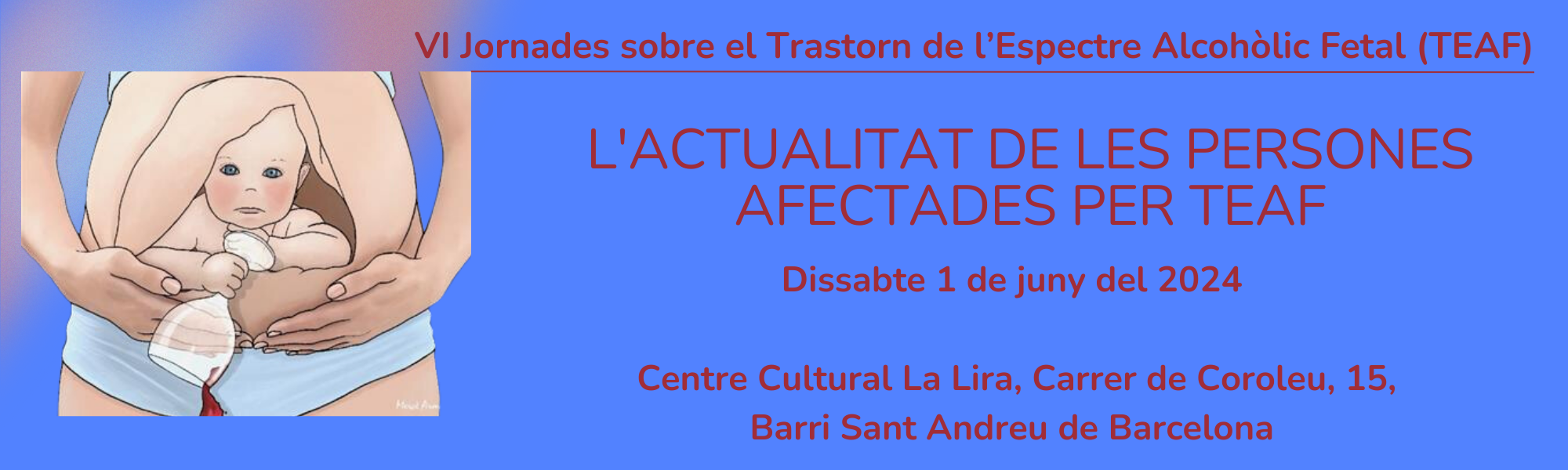 _____________________________________________________________________________INSCRIPCIÓ: VI Jornada: Actualitat de les persones afectades amb TEAFInscripció: 25 euros (coffee break i dinar inclòs)				Inscripció streaming: 15 eurosNúm. Compte -IBAN- Safgroup: ES83 2100 0287 3002 0080 9250LLOC: Centre Cultural La Lira, Carrer de Coroleu, 15, barri Sant Andreu de Barcelona Obertura d’inscripcions a les 9:30h.Inici jornada: 10.00h.Cal enviar la inscripció implementada i realitzar el pagament, per formalitzar la inscripció a les VI Jornades de SAFGROUP, al mail: safgroupspain@gmail.comEs prega posar a la transferència el nom de la persona que hi participarà per poder facilitar el llistat de les inscripcions._____________________________________________________________________________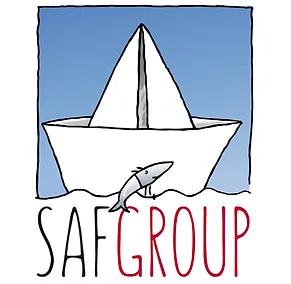 ASSOCIACIÓ SAFGROUP     –      Camí Sant Jeroni de la Murtra, 11, 1r 1a      –      644 731 326Web: safgroup.orgNomCognomsMail / Tel